Notice of Meeting of the Parish CouncilDear Councillor,You are hereby summoned to attend the meeting of Avening Parish Council which will be held in the Memorial Hall on Thursday 17 May 2018 at 7.30pm for the purpose of considering and resolving upon the business to be transacted at the meeting as set out below. Dated this 10 May 2018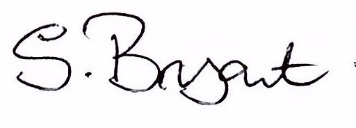 Sue Bryant, Clerk to the CouncilBUSINESS TO BE TRANSACTED 7.30 pm1.	Visitors2.	Public Question Time3.	Police Report4.	Apologies and Reasons for Absence5.	Code of Conduct5.1	To Receive Declarations of Interest in Items on the Agenda5.2	To Receive Updates to Members Register Interests6.	Matters Arising from the Minutes of the Previous Meeting not included on the Agenda7.	Minutes and Action LogTo Approve and Sign the Minutes of the Meeting of the Parish Council held on Thursday 19 April 2018 and to review Action Log.8.	To Receive County and District Councillors Report9.	Community Issues & ProjectsProjectsComments on Project Manager’s ReportMemorial HallPlaying fieldFeedback from Village AGM / show 13 May 2018 Community IssuesTraffic and Highways, including comments on issues logGeneral Data Protection Regulations (GDPR) – Update from Clerk10.	Annual Performance Review for Clerk & Project Manager11.	Finance11.1	To Receive the Finance Report up to Financial Year End 30 April 201811.2	To Approve Bills for Payment11.3	Annual Governance Statement 2017/1812.	Planning and Tree Works12.1	New Applications – PlanningRef: 18/01409/FUL Full Application for New single storey timber clad building at The Queen Matilda Tavern Star Lane Avening Tetbury Gloucestershire.12.2	Applications Responded to Since Last Meeting12.3	Decision Notices12.4	Planning Correspondence12.5	Tree Works12.6	Any other new applications or decisions received since publication of the Agenda13.	Correspondence	12.1 Request for drop kerb - Sunground14.	Councillors – An opportunity for members to bring any item of information to the Council or items for future meetings.	i. Chairman’s End of Year Report15.	Date and time of the Next Meeting Thursday 21 June 2018 at 7.30 pm in the Memorial Hall - Everyone is WelcomeAVENING PARISH COUNCIL